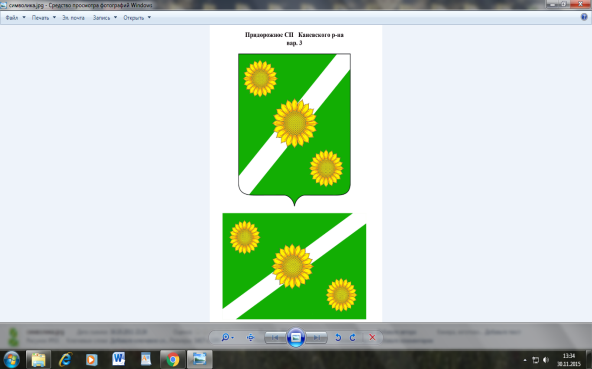 АДМИНИСТРАЦИЯ ПРИДОРОЖНОГО СЕЛЬСКОГО ПОСЕЛЕНИЯ КАНЕВСКОГО РАЙОНАПОСТАНОВЛЕНИЕ2 декабря 2019 года                                                                                        № 100                    ст. ПридорожнаяОб утверждении Порядка участия представителя администрации Придорожного сельского поселения Каневского района в расследовании несчастных случаев на производстве   В соответствии со статьей 229 Трудового кодекса Российской Федерации, Законом Краснодарского края от 3 июня 1998 года №м133-КЗ «Об охране труда», в целях усиления работы пор профилактике производственного травматизма и улучшению условий труда, п. о с т а н о в л я ю:    1. Утвердить Порядок участия представителя администрации Придорожного сельского поселения Каневского района в расследовании несчастных случаев на производстве согласно приложению.    2. Общему отделу администрации Придорожного  сельского поселения Каневского района:    2.1. Разместить настоящее постановление на официальном сайте Придорожного сельского поселения Каневского района в информационно-телекоммуникационной сети «Интернет».	     3. Настоящее постановление вступает в силу со дня его обнародования.Исполняющий обязанности главыПридорожного сельского поселения Каневского района                                                                           О.И. КривоносПРИЛОЖЕНИЕк постановлению администрацииПридорожного сельского поселения Каневского районаот 02.12.2019 № 100Порядок участия представителя администрации Придорожного сельского поселения Каневского района в расследовании несчастных случаев на производстве1.Общие положения1.1. Настоящий Порядок устанавливает единые требования к участию представителя администрации Придорожного сельского поселения Каневского района (далее по тексту - представитель администрации) в расследовании несчастных случаев (в том числе групповых), в результате которых один или несколько пострадавших получили тяжелые повреждения здоровья, либо несчастных случаев (в том числе групповых) со смертельным исходом (далее по тексту – несчастные случаи на производстве).1.2. Работодатель направляет извещение о несчастном случае на производстве по форме, утвержденной постановлением Министерства труда и социального развития Российской Федерации от 24 октября 2002 года № 73 «Об утверждении форм документов, необходимых для расследования и учета несчастных случаев на производстве, и Положения об особенностях расследования несчастных случаев на производстве в отдельных отраслях и организациях» в администрацию Придорожного сельского поселения Каневского района.1.3. В состав комиссии по расследованию несчастных случаев (в том числе групповых) представители органа местного самоуправления включаются по соответствующему согласованию. 2. Организация участия представителя администрации Придорожного сельского поселения в расследовании несчастного случая на производстве2.1. Извещения о несчастных случаях на производстве, полученные администрацией Придорожного сельского поселения Каневского района от работодателя, регистрируются и направляются в отдел по труду Каневского района.2.2. Отдел по труду при поступлении извещения о несчастном случае на производстве в течение трех дней:- нумерует его и подшивает в отдельную папку;-  по согласованию с главой Придорожного сельского поселения направляет работодателю данные по кандидатуре представителя администрации для включения в приказ о создании комиссии по расследованию несчастного случая на производстве.2.3. Перед началом и в ходе расследования несчастного случая представитель администрации  знакомится с законодательными  и иными нормативными правовыми актами, регулирующими порядок расследования несчастных случаев на производстве и устанавливающими требования безопасности труда на рабочем месте, где произошел несчастный случай.2.4. Представитель администрации приступает к работе в комиссии по расследованию несчастного случая на производстве (далее по тексту – комиссия) в сроки, установленные приказом работодателя о создании комиссии, с обязательным участием в первом организационном заседании комиссии и заседании по рассмотрению материалов результатов расследования несчастного случая на производстве.В период расследования несчастного случая на производстве представитель администрации работает под непосредственным руководством председателя комиссии и в соответствии с планом работы комиссии.2.5. В ходе расследования несчастного случая на производстве представитель администрации как член комиссии принимает участие в выяснении обстоятельств и причин несчастного случая на производстве, рассматривает материалы расследования, подготовленные другими членами комиссии.2.6. После завершения расследования несчастного случая на производстве представитель администрации подписывает акт о несчастном случае на производстве.В случае разногласия с отдельными выводами комиссии представитель администрации подписывает акт о несчастном случае на производстве с особым мнением, которое прикладывается к материалам расследования несчастного на производстве.2.7. После окончания работы комиссии представитель администрации информирует главу Придорожного сельского поселения о результатах расследования несчастного случая на производстве.2.8. Акты расследований несчастных случаев на производстве находятся на хранении в общем отделе  с целью обобщения и разработки мероприятий по профилактике производственного травматизма на территории Придорожного сельского поселения Каневского района.3. Заключительные положения3.1. Должностные лица администрации Придорожного сельского поселения Каневского района несут дисциплинарную ответственность за невыполнение требований настоящего Порядка.Исполняющий обязанности главыПридорожного сельского поселенияКаневского района                                                                           О.И. Кривонос